КОНСУЛЬТАЦИЯ ДЛЯ РОДИТЕЛЕЙ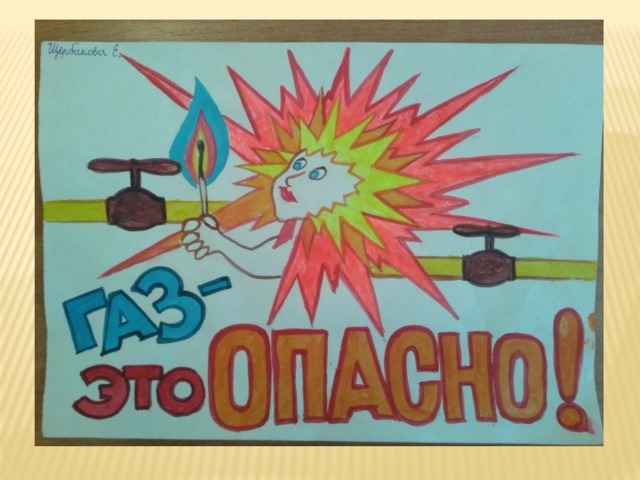 ГАЗ-это легковоспламеняющееся, взрывчатое вещество. От малейшей искорки он моментально вспыхивает и начинает гореть. Он невидим. Газ не имеет запаха. Чтобы обнаружить утечку газа, в него добавляют вещество-одорант. Газ ядовит. Газ используется в быту и приносит человеку пользу, но он может стать и врагом. Врагом газ становится тогда, когда мы им неправильно пользуемся.Газ бывает двух видов:Метан (тот, что идёт по магистральной трубе) и пропан/бутан (его привозят в                                                                 красных баллонах).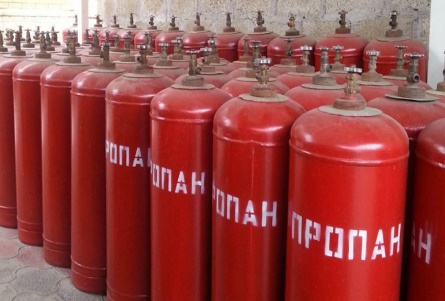 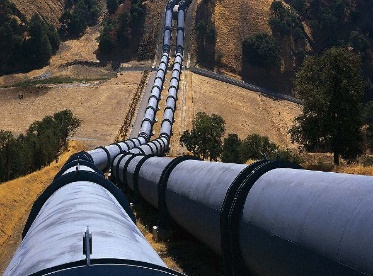 ОПАСНЫЕ СВОЙСТВА ГАЗА:1.ВЗРЫВООПАСЕН                                                                          2.ПОЖАРООПАСЕН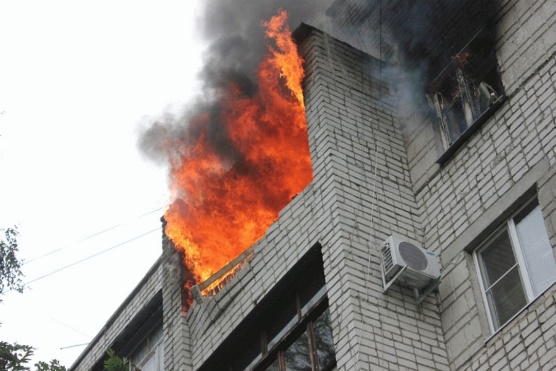 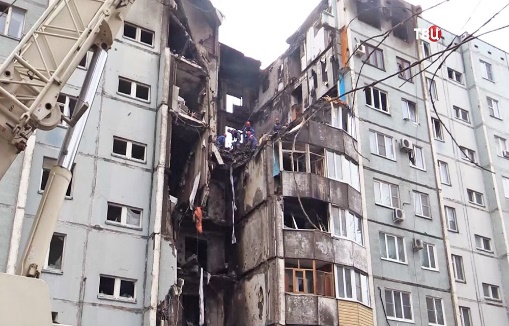                           КАК ОБНАРУЖИТЬ УТЕЧКУ ГАЗАНа глаз: на поверхности мыльной воды, в месте утечки образуются  пузырьки.На слух: в месте сильной утечки слышен свист.По запаху: характерный запах.ПРИ УТЕЧКЕ ГАЗАНельзяТрогать электровыключатели, звонить в электрические звонки, пользоваться лифтом.Пользоваться спичками и зажигалками.Нельзя искать место утечки газа с помощью открытого огня.НадоПерекрыть газ, не включая светОткрыть окна и двериВызвать газовую службу-04Признаки отравления газомСильная головная боль, головокружениеШум в ушахТемнеет в глазахТошнотаМышечная слабостьПотеря сознанияПОМОЩЬ ПРИ ОТРАВЛЕНИИ ГАЗОМПострадавшего необходимо вывести(вынести) на улицу. Положить на спину, расстегнуть одежду для облегчения дыхания. Укрыть одеялом, одеждами , обложить грелками. Следить за тем, чтобы пострадавший не уснул.Если пострадавший в сознании- напоить горячим чаем.ЧТОБЫ НЕ СЛУЧИЛОСЬ БЕДЫ НУЖНО ПОМНИТЬ 1.Нельзя сушить над газовой плитой вещи2.Нельзя оставлять зажжённые газовые горелки без присмотра. Огонь может погаситься кипящей водой.3.Не допускайте детей к газовому оборудованию.4.Придерживайтесь следующей последовательности включения в работу газовых приборов: сперва зажгите спичку, а после этого осуществите подачу газа.5.Пламя должно быть спокойное, без пропусков, фиолетово-голубого цвета, без желтоватого и оранжевого оттенка.6.До розжига и во время горения газовых приборов проветривайте помещение (форточка или система принудительной вентиляции).7. Не ремонтируй самостоятельно газовое оборудование.ТЕЛЕФОНЫ СЛУЖБ СПАСЕНИЯ:
03-СКОРАЯ ПОМОЩЬ
04-ТЕЛЕФОН ГАЗОВОЙ СЛУЖБЫ С ДОМАШНЕГО ТЕЛЕФОНА
112-С СОТОВОГО ТЕЛЕФОНА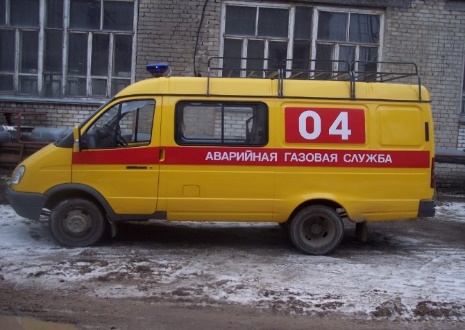 ПОМНИТЕ! О тветственность за безопасную эксплуатацию газовых приборов в домах и квартирах, за содержание их в соответствии с требованиями «Правил пользования газом в быту» несут собственники, владельцы и лица, пользующиеся газом.